MAINE PFAS SCREENING LEVELS	June 2021Helpful Conversions: 0.000001 ppm = 0.001 ppb = 1 ppt1 Maine Department of Environmental Protection (Maine DEP), Maine Remedial Action Guidelines (RAGs) for Contaminated Sites, effective May 1, 2021.2 Maine DEP, Maine Solid Waste Management Rules: Beneficial Use of Solid Wastes, 06-096 C.M.R. ch. 418, Appendix A, last amended July 8, 2018.3 Maine DEP, Maine RAGs for Contaminated Sites, effective May 1, 2021.4 Resolve 2021, ch. 82, Resolve, To Protect Consumers of Public Drinking Water by Establishing Maximum Contaminant Levels for Certain Substances and Contaminants, Emergency, effective June 21, 2021.5 Maine Center for Disease Control and Prevention (CDC), Action levels for PFOS in cow’s milk, Memorandum to Rachael Fiske, Maine Department of Agriculture, Conservation and Forestry (DACF), from Andrew Smith, SM, ScD and Thomas Simones, PhD, Maine CDC, March 28, 2017.6 Maine CDC, Action levels for PFOS in beef for use in determining whether beef at a farm is adulterated, Memorandum to Nancy McBrady, Maine DACF, from Andrew Smith, SM, ScD and Thomas Simones, PhD, Maine CDC, August 4, 2020.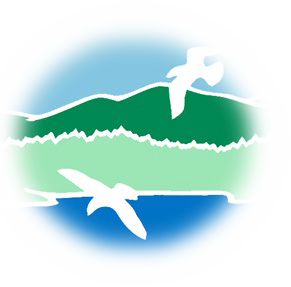 7 Maine CDC, Derivation of PFOS soil screening levels for a soil-to-fodder-to-cow’s milk agronomic pathway, September 16, 2020.MAINE DEPARTMENT OF ENVIRONMENTAL PROTECTION	www.maine.gov/depSoil Remedial Action Guidelines1 (mg/kg)Soil Remedial Action Guidelines1 (mg/kg)Soil Remedial Action Guidelines1 (mg/kg)Soil Remedial Action Guidelines1 (mg/kg)Soil Remedial Action Guidelines1 (mg/kg)Soil Remedial Action Guidelines1 (mg/kg)Soil Remedial Action Guidelines1 (mg/kg)CompoundLeaching to GroundwaterResidentialCommercial WorkerPark UserRecreator SedimentConstruction WorkerPFBS7.11,70022,0004,9005,70051,000PFOS0.00361.7224.95.75.1PFOA0.00171.7224.95.75.1CompoundResidentialPFOS + PFOA + PFHpA + PFNA + PFHxS + PFDA20Dairy7 - PFOS Crop-Specific Soil Screening Levels (ng/g dry weight)Dairy7 - PFOS Crop-Specific Soil Screening Levels (ng/g dry weight)Dairy7 - PFOS Crop-Specific Soil Screening Levels (ng/g dry weight)Dairy7 - PFOS Crop-Specific Soil Screening Levels (ng/g dry weight)Soil to Hay to Milk Screening LevelSoil to Corn-Silage to Milk Screening LevelSoil to Hay and Corn-Silage to Milk Screening LevelGrass-Based  Farm6.8120.06.4Average Maine Farm13.854.811.0Parts Per Million (ppm)Parts Per Billion (ppb)Parts Per Trillion (ppt)1 milligram/kilogram (mg/kg) = 1 ppm1 milligram/liter (mg/l) = 1 ppm1 microgram/gram (μg/g) = 1 ppm1 microgram/kilogram (μg/kg) = 1 ppb 1 microgram/liter (μg/l) = 1 ppb1 nanogram/gram (ng/g) = 1 ppb1 nanogram/kilogram (ng/kg) = 1 ppt1 nanogram/liter (ng/l) = 1 ppt1 picogram/gram (pg/g) = 1 ppt